October2014Da Vinci CommunicationsMONDAYTUESDAYWEDNESDAYTHURSDAYFRIDAYSAT/SUN67891011/12SLC WEEKSLC WEEKSLC WEEKSLC WEEKSLC WEEKPD DAY No classes in sessionSAT EXAM131415161718/19PSATShadow DayPSAT for 10th gradeHispanic Heritage Month Fiesta 5:308 AM – Coffee with the Counselor (Brittany)TOPIC: High School SuccessEarthquake Drill202122232425/26Movie Friday!Shadow DayDVC CDDVC Sponsored Movie NightACT EXAM27282930311/2 NOVSPIRIT WEEK!SPIRIT WEEKSPIRIT WEEKSPIRIT WEEKSPIRIT WEEKJoint DVC/DVD CDSPIRIT WEEK34567NOV.Shadow Day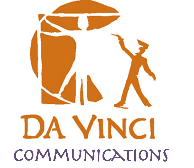 